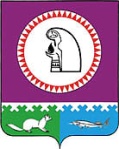 СОВЕТ ДЕПУТАТОВГОРОДСКОГО ПОСЕЛЕНИЯ ТАЛИНКАОктябрьского районаХанты-Мансийского автономного округа - ЮгрыРЕШЕНИЕ02 ноября  2010 г.									№ 150пгт. ТалинкаО внесении изменений в  решение Совета депутатов городского поселения Талинка от 30.06.2009 № 68 «Об утверждении Положенияоб организации розничной торговли с передвижных объектов мелкорозничной торговой сети, в том числе с рук, лотков, палаток, автомашин на территориигородского поселения Талинка»В целях реализации Федерального закона №131-ФЗ от 06.10.2003 «Об общих принципах организации местного самоуправления в Российской Федерации», на основании ст.29 Устава городского поселения Талинка решил:1.Внести в  Положение об организации розничной торговли с передвижных объектов мелкорозничной торговой сети, в том числе с рук, лотков, палаток, автомашин на территории городского поселения Талинка утвержденного приложением к решению Совета депутатов городского поселения Талинка от 30.06.2009г. № 68 «Об утверждении Положения об организации розничной торговли с передвижных объектов мелкорозничной торговой сети, в том числе с рук, лотков, палаток, автомашин на территории городского поселения Талинка» следующие изменения и дополнения: 1.1. В пункте 2.1 Положения об организации розничной торговли с передвижных объектов мелкорозничной торговой сети, в том числе с рук, лотков, палаток, автомашин на территории городского поселения Талинка слова «Центральная площадь» заменить словами «Прилегающая площадка к автовокзалу».1.2. В пункте 2.2 Положения об организации розничной торговли с передвижных объектов мелкорозничной торговой сети, в том числе с рук, лотков, палаток, автомашин на территории городского поселения Талинка после слов «документы, подтверждающие качество и безопасность товаров.» дополнить словами «договор на предоставление услуг(по уборке территории заказчика- торгового места на прилегающей площадке к автовокзалу)».3. Настоящее решение вступает в силу по истечении 10 дней с момента его опубликования в газете «Октябрьские вести».      4. Решение опубликовать в газете «Октябрьские вести».Глава городского поселения Талинка				       А.Г.Борисочев